Данный Бизнес план был сделан лично мной и переведёт через онлайн переводчик.                                                                                     Бизнес план                                Авто запчасти новые и старые.Инициатор: Полониди Руслан Тахирович.Территория проведения Бизнес проекта Казахстан город Шымкент.Введение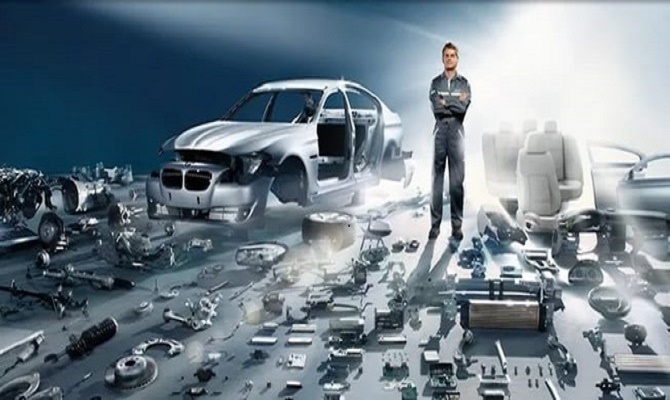 Авторазбор предоставляет собой продажу запчастей Б/у состояния. Не у всех граждан есть возможность приобрести новый автомобиль но ремонтировать старый надо, поэтому они обращаются на авторазборы.Некоторые люди считают покупку оригинальной старой запчасти лучше чем купить новую запчасть сделанную в Китае.При поломки двигателя или коробки передач дешевле и выгодней клиентам приобрести б/у запчасти.2)Деление авторазбора1) Контрактные двигатели и коробки передач.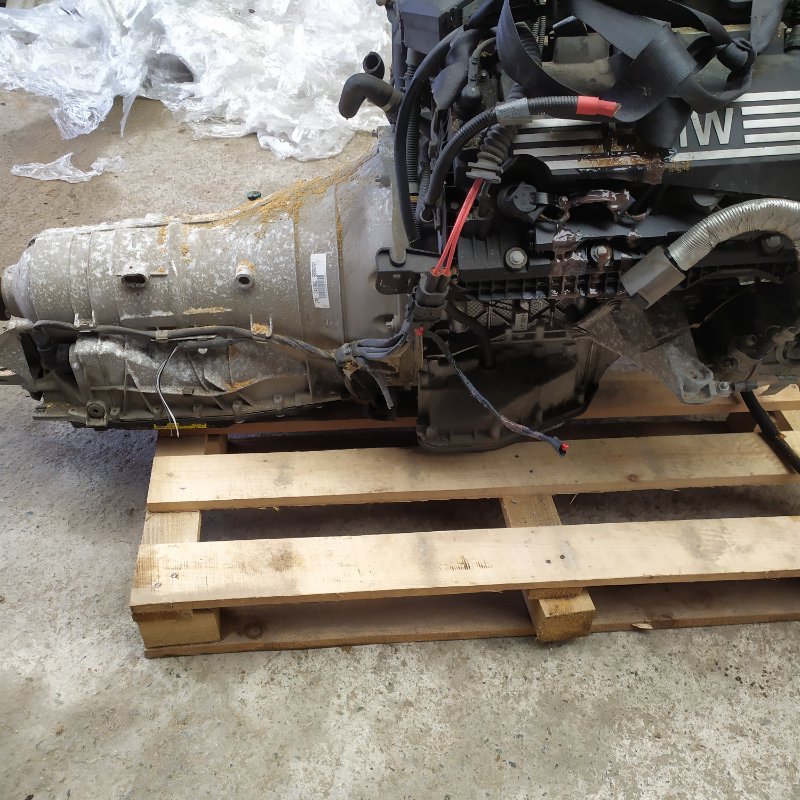 Данный вариант Закупается вместе. Так же на двигателе имеются (стартер, кондиционер, генератор)-данные запчасти продаются отдельно или же вместе с двигателем. Данный товар самый проходимый на рынке, самый ценный и самый дорогой.Маржинальность от 50% до 100% в зависимости от Розничной продажи и Оптовой.2) Целиком авто.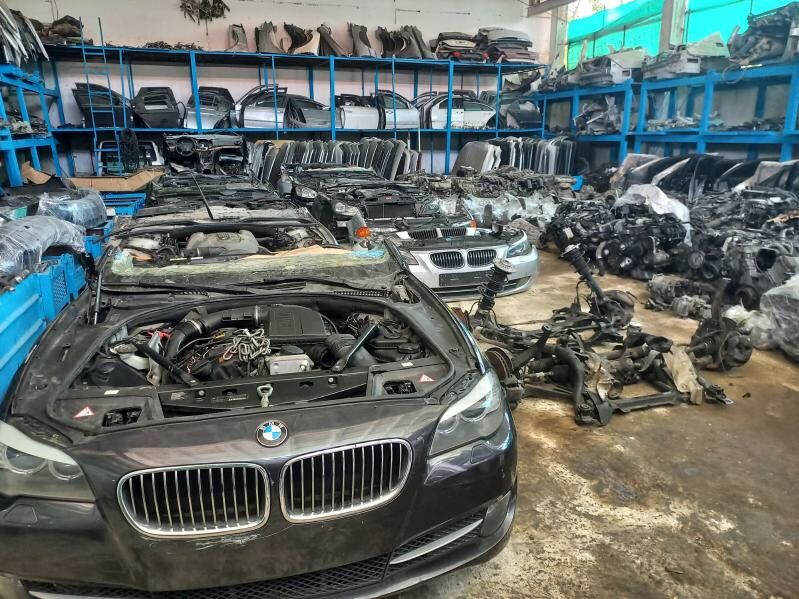 При закупке авто целиком увеличивается число запчастей до самых маленьких и увеличивает узнаваемость для клиентов за счёт большого объема авто запчастей.Двигатель, коробка передач, бампер , фары, подвеска, кресла, электроник , кузовные детали и многое другоеДанный вариант позволяет зарабатывать больше.Так же данный вариант необходим для продажи автозапчастей оптом. Что позволит увеличить узнаваемость в СНГ и увеличить доход от продаж.Маржинальность от 30% до 120% в зависимости от Розничной продажи и Оптовой!Закуп Б\У авто запчастей будет производиться в ОАЭ или же В США(аукционы по выкупу автомобилей после ДТП.Новые авто запчасти.Введение.Заметим, что открытие магазина автозапчастей – прибыльное и интересное дело и даже кризис не может оказать влияние на прибыльность данного бизнеса. Напротив, именно в кризис, когда люди стали меньше покупать новые автомобили, а больше ремонтировать уже имеющиеся, бизнес по торговле автозапчастями может выйти на новый финансовый уровеньУспешный магазин автозапчастей предполагает наличие в своем ассортименте несколько видов наиболее популярных товаров:моторные масла и фильтры.оптика.запчасти ходовой (шаровые, подшипники, колодки, тормозные диски).запчасти для кузова.автостекла.запчасти для тюнинга.Запчасти для двигателейАнтифриз.сопутствующие товары (ароматизаторы, оплетки, коврики и пр.).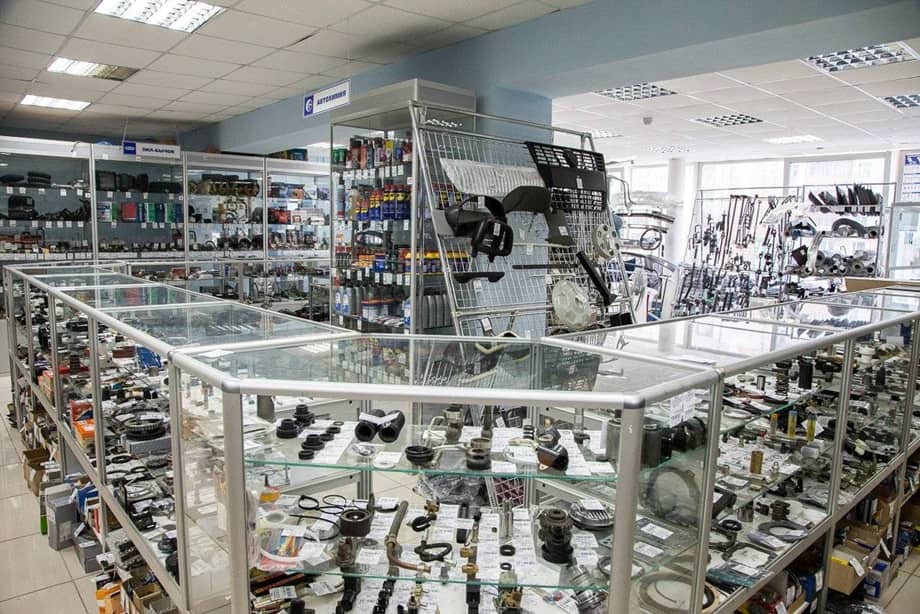 Закуп новых автозапчастей будет производиться у оптовых поставщиков таких как SHAH,AVTOZAKUP и другие.                                                                    Стратегия1)После 100% запуска данного Бизнеса потребуется 1 год для реализации всей стратегии.1)Охват всего города(сотрудничество со всеми автомастерами и небольшие авторазборы )-это увеличит продажи и узнаваемость. Что бы замативировать автомастеров будет принята скидка в размере от 5 до 10% на товар.2)Выход в другие регионы. Путём холодных звонков и предоставление услуг и мативацией в скидке начнём привлекать автомастеров и авторазборы из Алма-Аты, Тараза и Кызыл-орды. Доставка в другие регионы будет осуществляться транспортными компаниями или же частными лицами за счёт покупателей. Мы же в свою очередь предоставим выгодные доставки путём моего личного сотрудничество с частными лицами по транспортировки грузов.2)На 2 год работы наша цель охватить все регионы Казахстана (Юг, Север, Запад, Восток.). Реклама в Instagram и Tik-Tok ( с привличение автоблогеров), спонсорская реклама нашего магазина на Автомобилях участвующих в Драг,Дрифт заездах и Автошоу(спонсорство будет заключатся в поддержке Шинами,Маслами некоторыми деталями для ремонта авто) Это позволит нам стать узнаваемыми и привлечь определенную часть клиентов.3)На 3-4 год работы наша цель начать охватывать соседние республики(Киргизия,Узбекистан,Россия) путём рекламы и холодными звонками так же спонсорская реклама на Дрифт,Драг, Выставках автомобилей.4)На 6-7 год выход на Китайские заводы производителя автозапчастей, заказ автозапчастей новых под своим брендом. Создание сайта для оптовой продажа автозапчастей для всех автомагазинов по всему СНГ и Европе.Риски.Риски в данном проекте следующие:1)Заводские браки на новые автозапчасти.2)Халатность рабочего персонала по реализации товаров.3)Деформация Моторных агрегатов при транспортировки(Пластиковые части)4)Сломанные детали в Б\У запчастях.Решение1)Обмен товара у поставщика новых запчастей.2)Тщательные проверки и инвентаризация товаров раз в 1 месяц.3) Паяние пластиковых изделий или же замена их на новые.4)При имении автомастеров- Разобрать и починить с выгодной ценой для дальнейшей продажи.Выгода проекта.При имении Виталий Дерикорчма и Виталий Ковалевский и их команды как наших мастеров сервиса позволит нам иметь сразу же клиентскую базу, которая будет закупать и новые и старые автозапчасти у нас. У данных мастеров огромная клиентская база не только в нашем городе но и в регионе и в других городах.Так же возможно заматевировать их применив скидку на товар от 5% до 10%. Тем самым мастера будут закупать только наш товар.Финансовый план.Для осуществления данного проекта требуется инвестиции в размере от 2.000.000$ до 3.600.000$.Как будут осуществляться финансовые транзакции:Покупка и строение комплекса.Ремонт косметический и оборудование для работы(стеллажи,погрузчик, витрины, авто подьёмники, шкафчики для персонала, компьютеры для ведение товара и поставки на учёт.Закуп товара для авторазбораЗакуп товара для автомагазина новых запчастей.Покупка маленького автогрузовичка с грузоподъёмностью до 1.5 тонн (для доставки товара по городу).(Данное авто будет оформлено на фирму.РекламаДля Инвестора.Данный проект актуален и прибылен. Предлогаемый мною проект будет приносить чистую доходность в 50.000$ в месяц через год после открытия.В последующие года по СТРАТЕГИИ чистая прибыль от 100.000$ месяц.Доли и ведение бизнес проекта будут оговорены индивидуально. Все транзакции по покупкам и закупкам будут чисты и открыты для инвесторов.Так же хочу предоставить небольшие документы моего личного приобретения автозапчастей Б/у в ОАЭ(Двигатели,коробки передач, Задние балки,Редуктора и Титановые диски.Почему ОАЭ-Поскольку товара оборот маленький, дешевле и выгодней привозить товар.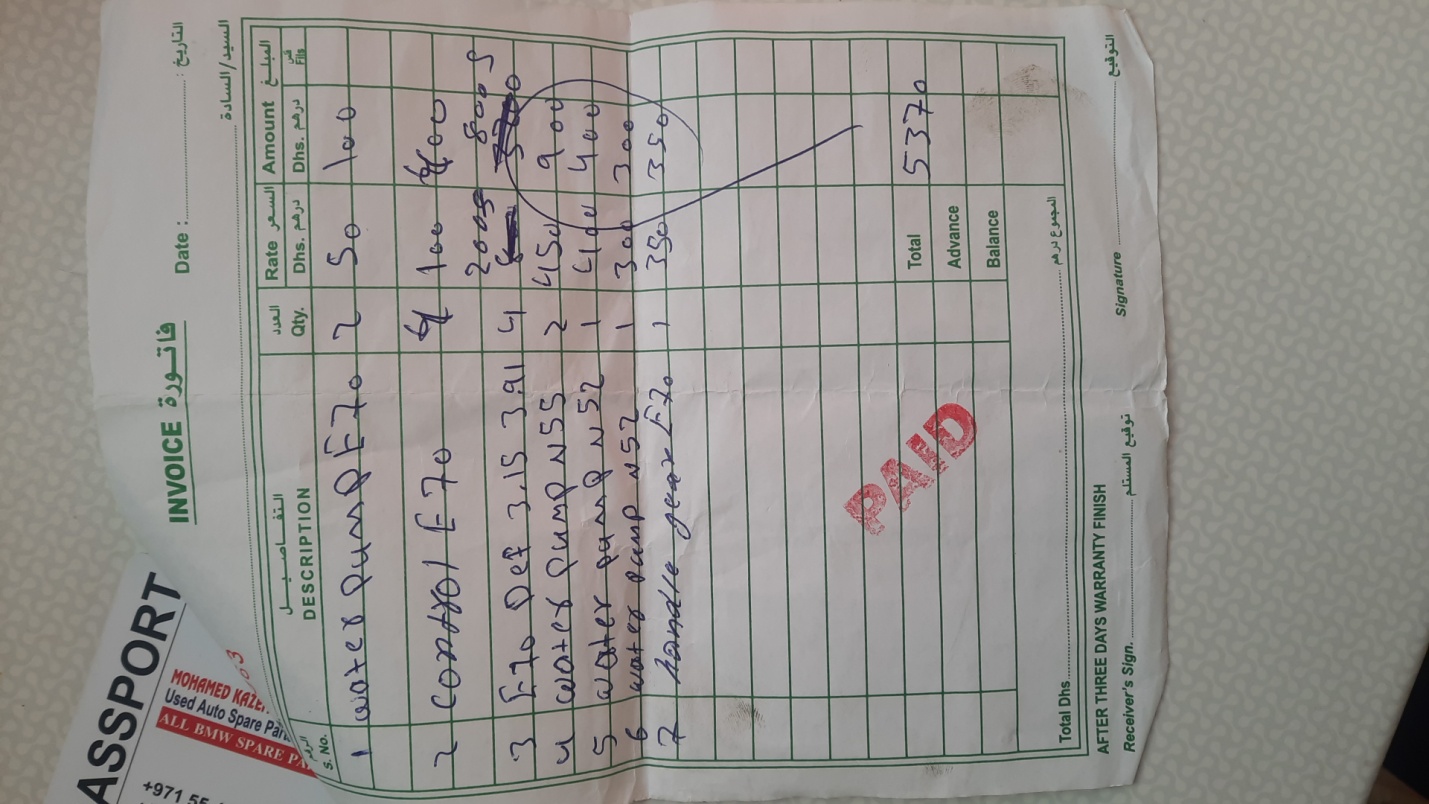 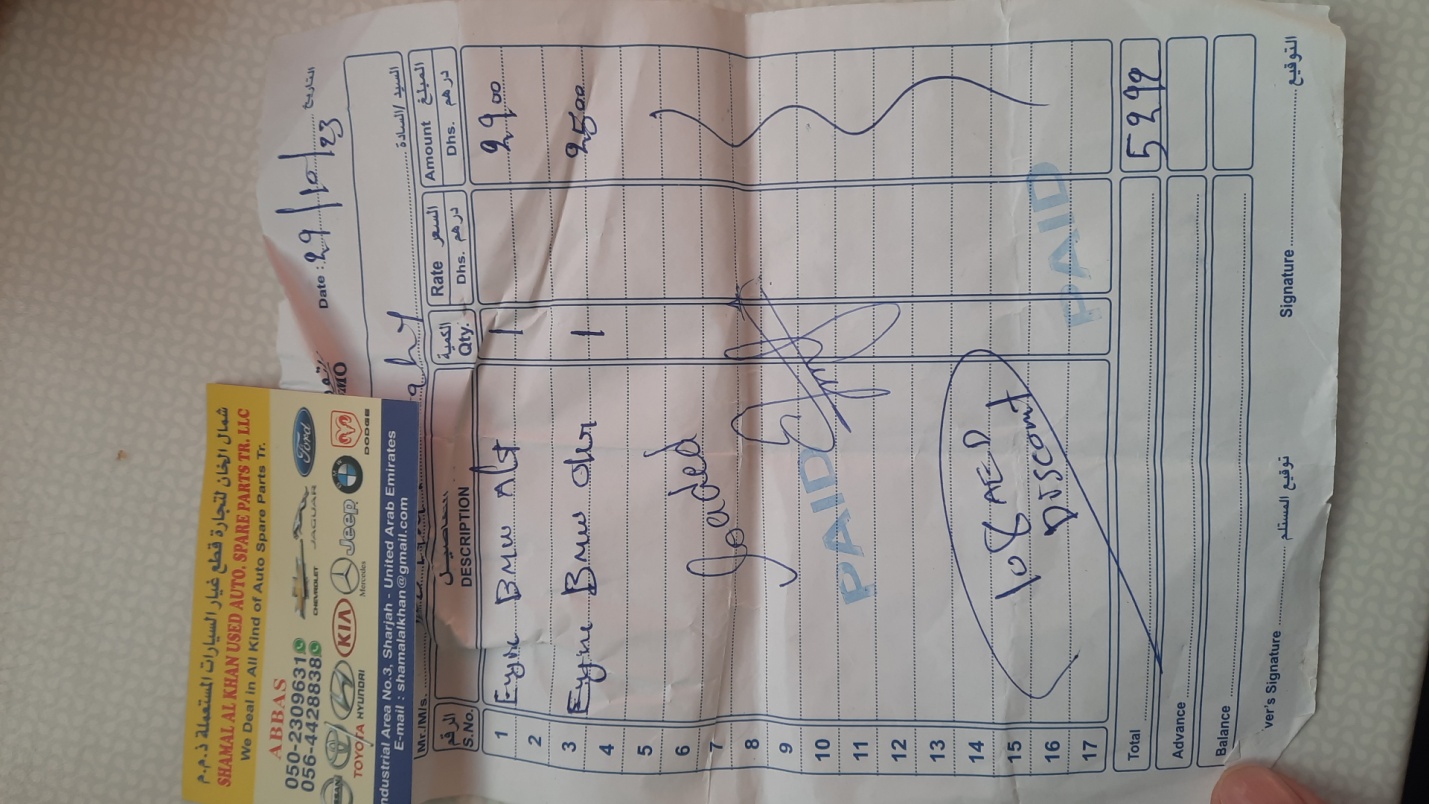 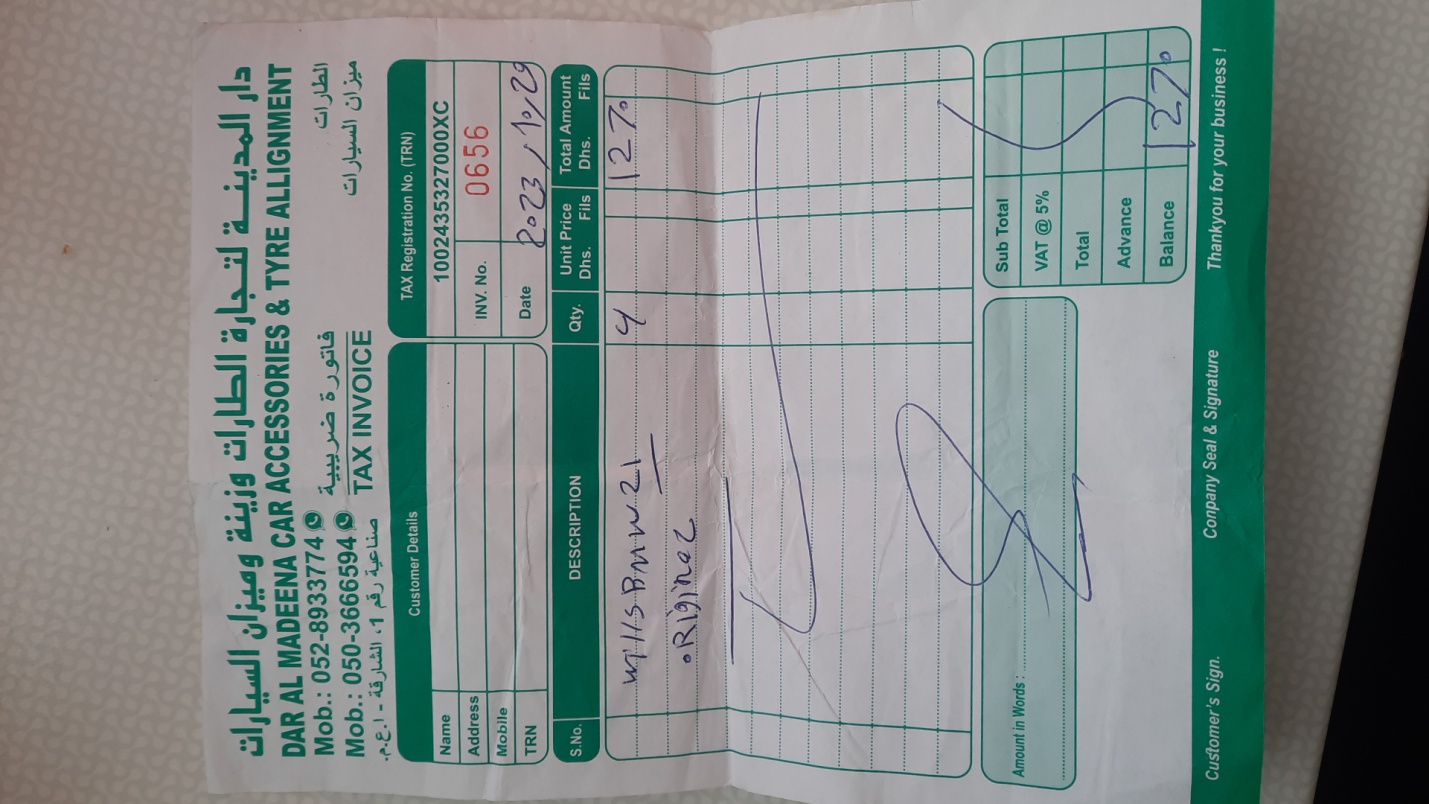 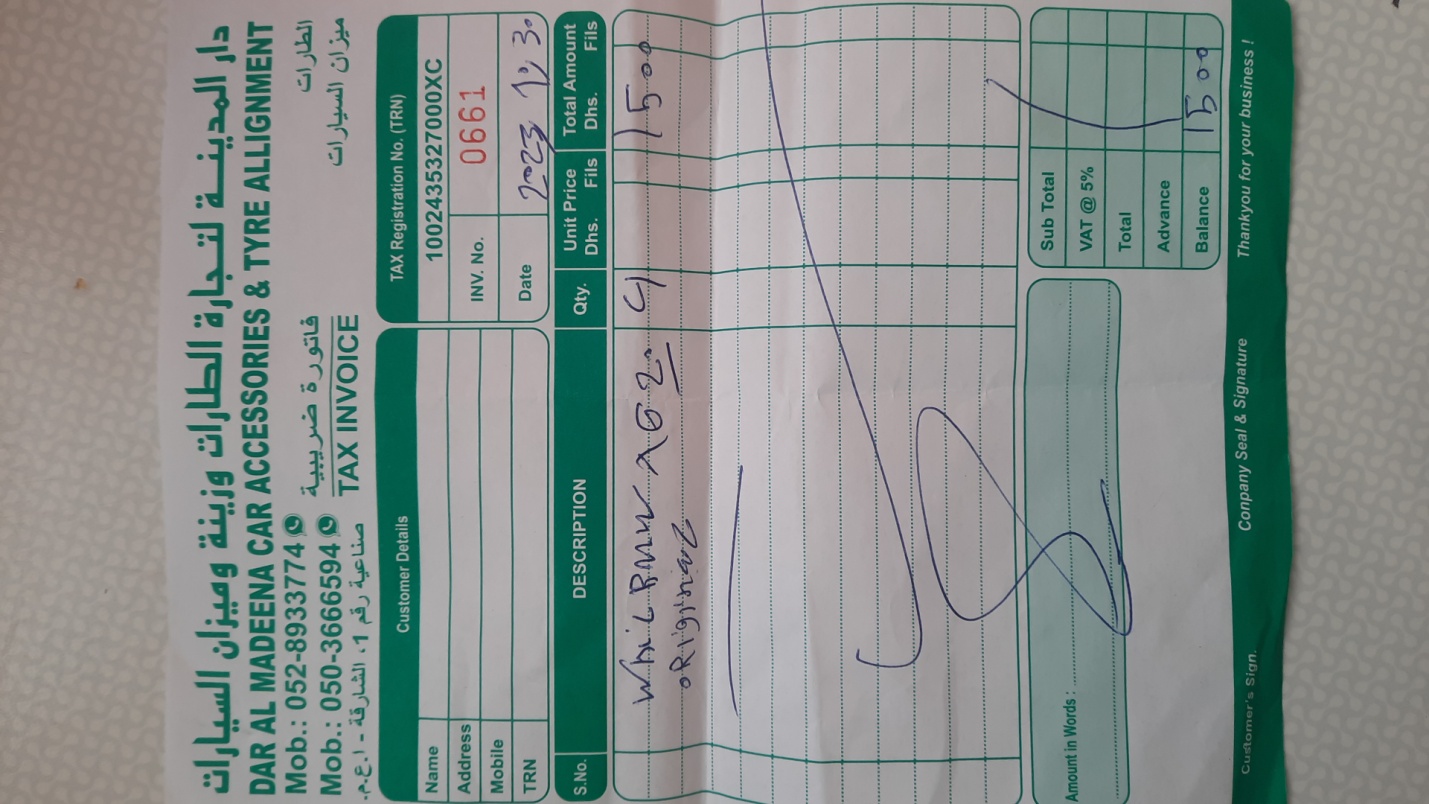 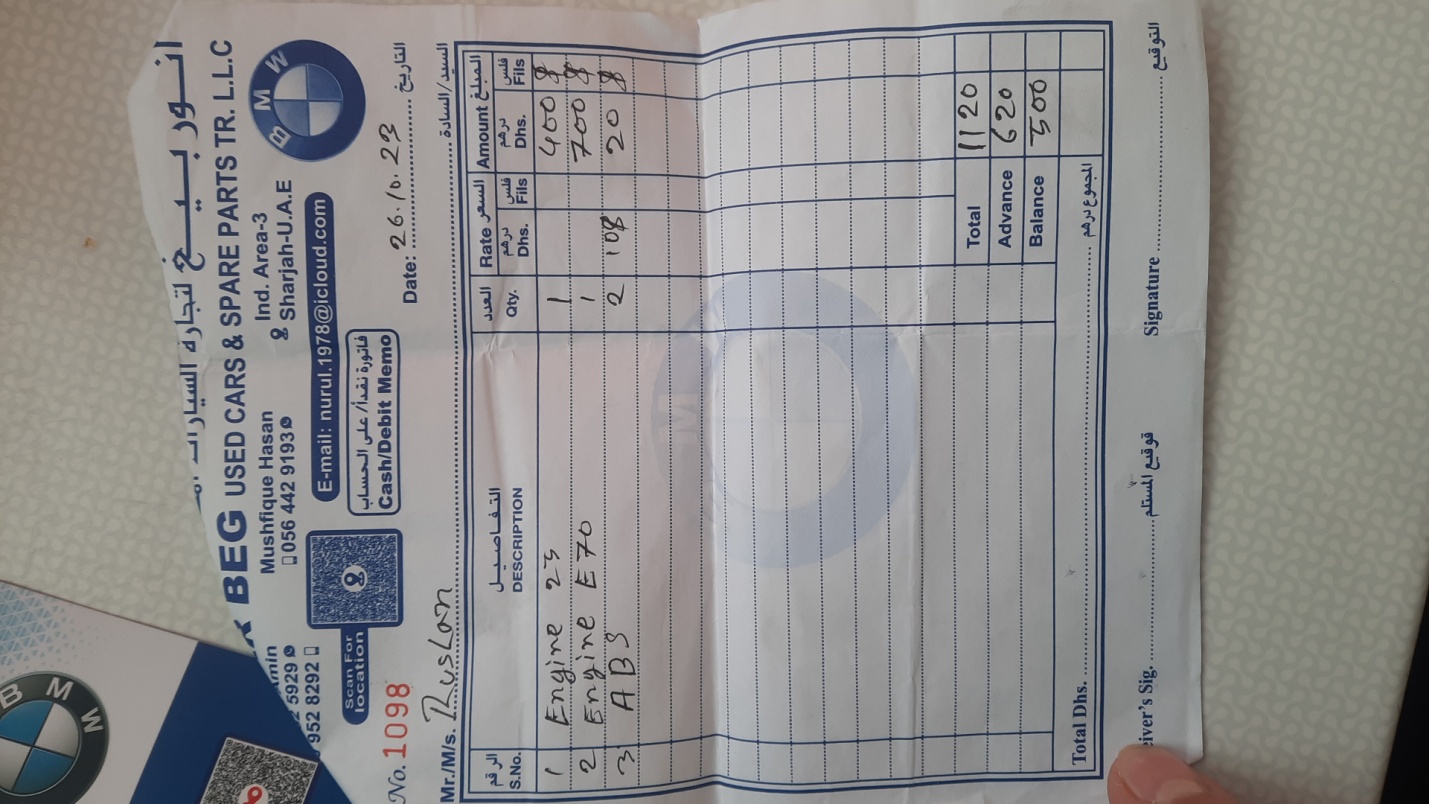 